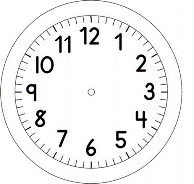 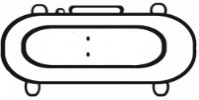 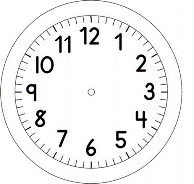 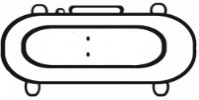 MATEMÁTICAGIOVANNA FAZ AULAS DE KARATÊ TODAS AS TERÇAS E QUINTAS.I-CIRCULE NO CALENDÁRIO, OS DIAS QUE ACONTECEM AS AULAS DE GIOVANNA. 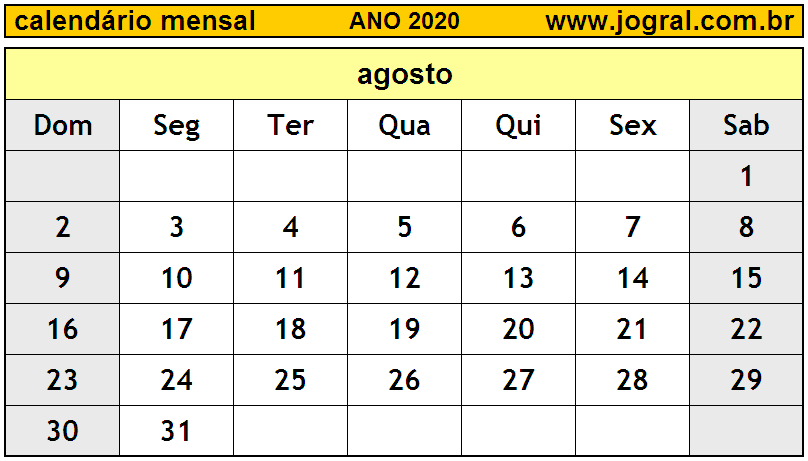 QUANTAS AULAS DE KARATÊ GIOVANNA FARÁ NO MÊS DE AGOSTO?RESPOSTA: GIOVANNA FARÁ   _________  AULAS NO MÊS DE AGOSTO.II- O TRENZINHO DE BRINQUEDO DO PEDRO CARREGA 30 FEIJÕES, SENDO QUE EM CADA VAGÃO CABEM APENAS 10 FEIJÕES. QUANTOS VAGÕES SÃO OCUPADOS COM OS FEIJÕES? PINTE-OS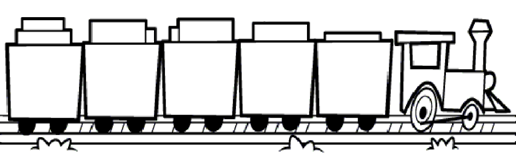 III- OTTAVIO POSSUI UM POTE COM 7 BOLINHAS DE PLÁSTICO. SUA MÃE DEU A ELE MAIS 9 BOLINHAS. COM QUANTAS BOLINHAS OTTAVIO FICOU?RESPOSTA: OTTAVIO FICOU COM ________ BOLINHAS.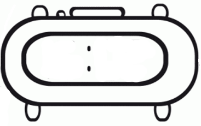 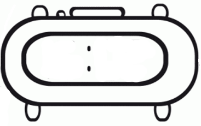 